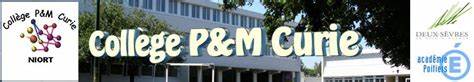 OPTION RAQUETTES :TENNIS, BADMINTON, TENNIS DE TABLE.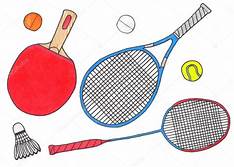 Option ouverte à tous de la sixième à la troisième, licencié en club ou non.Attention nombre de places limitées : sélection le 13/05/20 à partir de 13h.OPTION RAQUETTES :TENNIS, BADMINTON, TENNIS DE TABLE.Option ouverte à tous de la sixième à la troisième, licencié en club ou non.Attention nombre de places limitées : sélection le 13/05/20 à partir de 13h.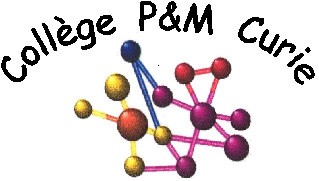                      Fiche de candidature à l’OPTION RAQUETTESNom :							Prénom :Date de naissance :				Catégorie :Adresse :Code postal :					Ville :Tél. fixe :						Tél. portable :E-mail :Etablissement Scolaire :Classe :						Professeur EPS :Je reconnais avoir pris connaissance de la charte et je souhaite intégrer l’option raquettes.A                                               ,  le                      /           / 2020Fiche à retourner complétée à Monsieur Macé, Responsable de l’option  RAQUETTES au Collège Pierre et Marie Curie - 175 rue du Maréchal Leclerc – BP 39106 – 79061 NIORT CEDEX.               CHARTE DE PARTICIPATIONA L’OPTION RAQUETTESNOM/Prénom :                                                     TOUT AU LONG DE L’ANNEE ET LORS DES ENTRAINEMENTS ET DESCOMPETITIONSJE M’ENGAGE A :1 – Travailler et faire de mon mieux dans toutes les matières2 – Respecter l’ensemble des enseignants et personnels du Collège3 – Etre assidu et ponctuel aux entraînements4 – Me conformer aux règles du jeu et de la classe5 – Respecter mes adversaires, mes partenaires et les décisions de l’arbitre6 – Refuser toute forme de violence et de tricherie7 – Etre maître de moi en toutes circonstances8 – Etre loyal dans le sport et dans la vie9 – Etre exemplaire, tolérant et généreux10 – Respecter l’ensemble des personnes participant à l’organisation des différents championnats11 – Respecter les installations mises à notre disposition : vestiaires, terrains, lieux d’hébergement et de restauration12 – Prendre connaissance qu’en cas de manquement d’un ou plusieurs points je m’expose à être sanctionné temporairement ou exclu définitivement de l’option.13 – Participer à quelques compétitions lors de l’UNSS le mercredi après-midi.Lu et approuvé le :                            Signatures :	Du sportif,		   De ses parents,	               Du Chef d’établissement,		Signatures des Parents :                  Signature du joueur :                                         Signature du joueur :                       Signatures des Parents :